Króćce siodłowe z uszczelnieniem pierścieniem tocznym SR 80-160Opakowanie jednostkowe: 1 sztukaAsortyment: K
Numer artykułu: 0055.0439Producent: MAICO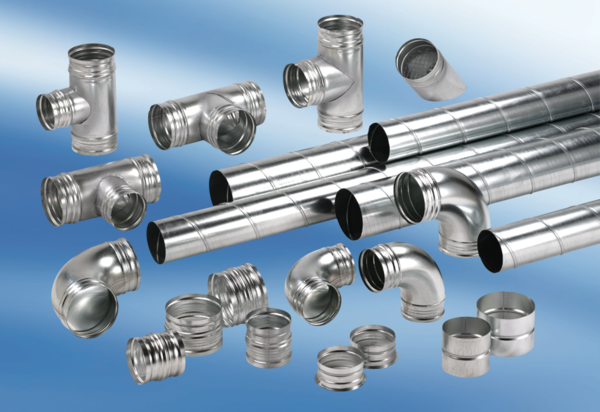 